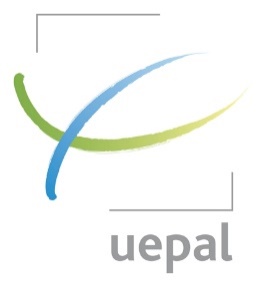 UNION DES EGLISES PROTESTANTES D’ALSACE ET DE LORRAINEConsultation de l’Instance de Référence dans le cadre de l’accompagnement d’un·e ministre de l’UEPALnon territorial·e -pour le projet de : …………………………………………….……………Sous la présidence de M. / Mme l’accompagnateur·trice professionnel·le :……………………………………………………………………………………………………………………………………………………..En présence du·de la Responsable de service : M. / Mme ……………………………………………………………..et du·de la Président·e du Conseil d’Accompagnement : M. / Mme ……………………………………………………………………………………………………………………………………..L’instance de référence s’est réunie le  ………………………………………………..……………………………………….Etaient présents :			Mmes / MM. …………………………………………….……………………………………………………………..…..……………………………………………………………..…..……………………………………………………..…………..………………………………………………..………………..……………………………………………………..…………..………………………………………………..………………..……………………………..…………………………….………………………………………………………………...……………………………………………………………...……………………………………………………………...……………………………………………………………...……………………………………………………………...……………………………………………………………...Ministre·s concerné·e·s par le projet (Prénom, Nom, fonction) :………………………………………………………………………………………………………………………………………………………..………………………………………………………………………………………………………………………………………………………..…………………………………………………………………………………………………………………………………………………….….Après une discussion générale sur le projet, les résolutions suivantes ont été actées :………………………………………………………………………………………………………………………………………………………..………………………………………………………………………………………………………………………………………………………..………………………………………………………………………………………………………………………………………………………..Concernant la place des ministres et des autres porteurs du projet, les points suivants ont été exprimés :………………………………………………………………………………………………………………………………………………………..………………………………………………………………………………………………………………………………………………………..………………………………………………………………………………………………………………………………………………………..Les changements suivants dans les cahiers des charges ou lettres de mission ont été proposés :………………………………………………………………………………………………………………………………………………………..………………………………………………………………………………………………………………………………………………………..………………………………………………………………………………………………………………………………………………………..L’instance de référence réunie ce jour adopte par vote à bulletin secret la présente synthèse par  …… voix pour, …… voix contre  et …… abstention·s.Après restitution de l’échange, le·la ministre accompagné·e …………………………………………………………..exprime le souhait de poursuivre son ministère sur ce poste / exprime le souhait de changer de poste.L’Accompagnateur·trice professionnel·le :				…………………………………………..……..	Le·la Président·e du Conseil d’Accompagnement :           	Le·la Responsable de Servie :					      	 	……………………………….……..…………………..		 ………………………………………………….Ce document signé est transmis au·à la ministre concerné·e, à l’accompagnateur·trice professionnel·le, à la DRH de l'UEPAL. Un exemplaire est gardé par l'Inspecteur·trice ecclésiastique